NÁRODOHOSPODÁRSKA FAKULTA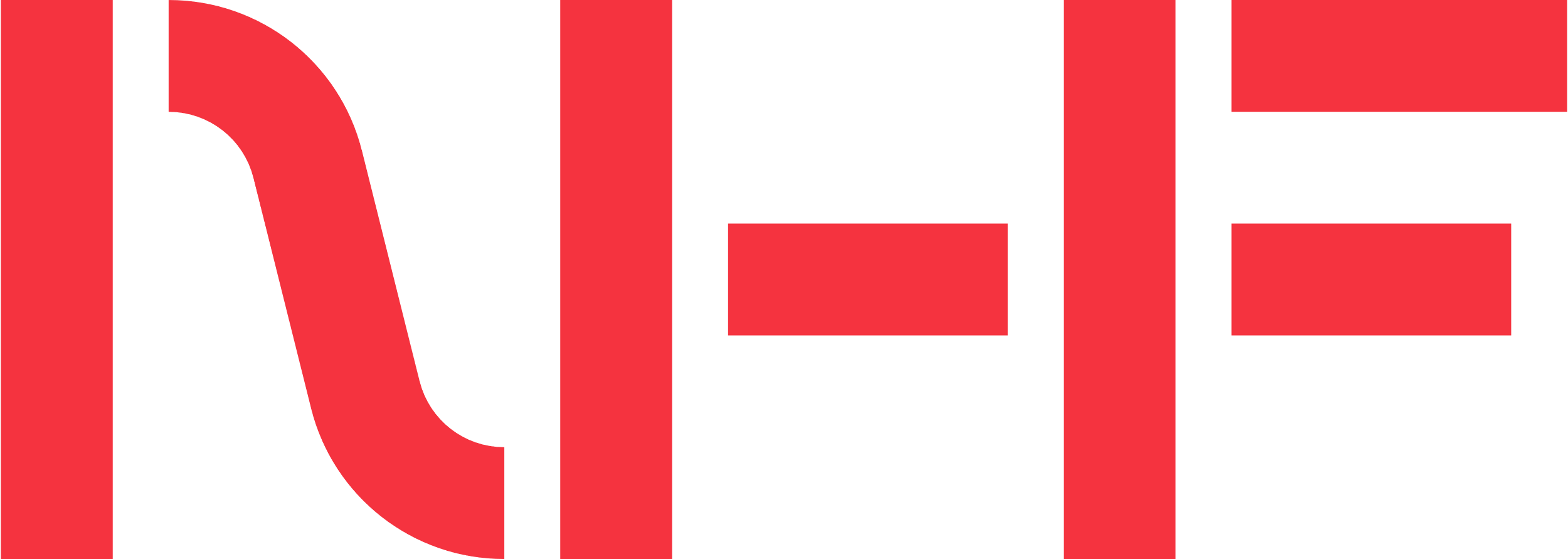 EKONOMICKÁ UNIVERZITA V BRATISLAVEDEKANÁT – ODDELENIE VEDY A DOKTORANDSKÉHO ŠTÚDIA ZÁPISo výsledku katedrovej obhajoby projektu dizertačnej práce  k dizertačnej skúškeTlačivo sa nachádza na stránke: http://nhf.euba.sk/studium/doktorandske-studium/informacie-pre-doktorandov  v  dokumentoch na stiahnutie katedra:doktorand: názov projektu dizertačnej práce:školiteľ: závery posudku:     odporúčané hodnotenie: A - výborne, B- veľmi dobre, C – dobre; D – uspokojivo, E – dostatočne, FX - nedostatočneinterný oponent:katedra:závery posudku:     odporúčané hodnotenie: A - výborne, B- veľmi dobre, C – dobre; D – uspokojivo, E – dostatočne, FX - nedostatočneexterný oponent:pracovisko:závery posudku:     odporúčané hodnotenie: A - výborne, B- veľmi dobre, C – dobre; D – uspokojivo, E – dostatočne, FX - nedostatočneStanovisko vedúceho katedry: „vložiť potvrdenie vedúceho katedry, že projekt dizertačnej práce bol predložený ku katedrovej obhajobe a katedra odporúča projekt dizertačnej práce predložiť k dizertačnej skúške.“V Bratislave, dňa „vložiť dátum“                                                                                             „podpis“				             ....................................................................................					„vložiť tituly, meno a priezvisko vedúceho katedry“